Об электронном аукционе по приватизацииУважаемый Азамат Шамсудинович!В целях выполнения прогнозного плана (программы) приватизации государственного имущества Республики Адыгея в условиях прозрачности, гласности  и открытости проведения процедуры приватизации с привлечением  отраслевых министерств и ведомств Комитет Республики Адыгея по имущественным отношениям информирует и просит Вас опубликовать на официальном сайте муниципального образования, а также в официальном печатном издании следующую информацию о продаже посредством публичного предложения государственного имущества Республики Адыгея:1). Земельного участка  площадью 6061 квадратный метр, кадастровый номер 01:06:1704001:1, с расположенным объектом незавершенного строительства, площадь застройки – 51 квадратный метр. Местонахождение: Республика Адыгея, Теучежский район, аул Понежукай, улица Октябрьская, 45.Цена первоначального предложения – 1 308 700 (один миллион триста восемь тысяч семьсот) рублей (с учетом НДС).Величина снижения цены первоначального предложения («шаг понижения») – 130 870 (сто тридцать тысяч восемьсот семьдесят) рублей.Величина повышения начальной цены («шаг аукциона») – 65 435 (шестьдесят пять тысяч четыреста тридцать пять) рублей.Минимальная цена предложения, по которой может быть продано государственное имущество (цена отсечения) – 654 350 (шестьсот пятьдесят четыре тысячи триста пятьдесят) рублей.Прием заявок для участия в аукционе осуществляется с 28 сентября 2019г. с 09 час. 00 мин. по 24 октября 2019г. до 18 час. 00 мин. включительно в электронной форме на электронной площадке на универсальной торговой платформе ЗАО «Сбербанк-АСТ», в торговой секции «Приватизация, аренда и продажа прав».Подробная информация о выставленном на продажу имуществе и порядке проведения  аукциона в электронной форме опубликована на официальном сайте Российской Федерации для размещения информации о проведении торгов torgi.gov.ru № извещения 270919/0211570/01,  а также на официальном сайте Комитета -www.komimra.org.ru и официальном сайте исполнительных органов государственной власти Республики Адыгея - www.adygheya.ru.2). Земельного участка площадью 1500 квадратных метров, кадастровый номер 01:06:2500002:1, с расположенным объектом незавершенного строительства – 24 % готовности, площадью по наружным обмерам 113,4 квадратного метра, этажность: -. Местонахождение: Республика Адыгея, Теучежский район, поселок Четук, в районе пруда.Цена первоначального предложения – 331 945 (триста тридцать одна тысяча девятьсот сорок пять) рублей (с учетом НДС).Величина снижения цены первоначального предложения («шаг понижения») – 33 194,50 (тридцать три тысячи сто девяносто четыре) рубля.Величина повышения начальной цены («шаг аукциона») – 16 597,25 (шестнадцать тысяч пятьсот девяносто семь) рублей 25 копеек.Минимальная цена предложения, по которой может быть продано государственное имущество (цена отсечения) – 165 972,50 (сто шестьдесят пять тысяч девятьсот семьдесят два) рубля 50 копеек.3). Земельного участка площадью 217 квадратных метров, кадастровый номер 01:06:0600002:26, с расположенным объктом недвижимого имущества – зданием Джиджихабльского ветучастка общей площадью 180 квадратных метров. Местонахождение: Республика Адыгея, Теучежский район, аул Джиджихабль, улица Красная, 52.Цена первоначального предложения – 233 967 (двести тридцать три тысячи девятьсот шестьдесят семь) рублей (с учетом НДС).Величина снижения цены первоначального предложения («шаг понижения») – 23 396,70 (двадцать три тысячи триста девяносто шесть) рублей 70 копеек.Величина повышения начальной цены («шаг аукциона») – 11 698,35 (одиннадцать тысяч шестьсот девяносто восемь) рублей 35 копеек.Минимальная цена предложения, по которой может быть продано государственное имущество (цена отсечения) – 116 983,50 (сто шестнадцать тысяч девятьсот восемьдесят три) рубля 50 копеек.Прием заявок для участия в аукционе осуществляется с 14 октября 2019г.  с 09 час. 00 мин. по 11 ноября 2019г. до 18 час. 00 мин. включительно в электронной форме на электронной площадке на универсальной торговой платформе ЗАО «Сбербанк-АСТ», в торговой секции «Приватизация, аренда и продажа прав».Подробная информация о выставленном на продажу имуществе и порядке проведения  аукциона в электронной форме опубликована на официальном сайте Российской Федерации для размещения информации о проведении торгов torgi.gov.ru № извещения 091019/0211570/01,  а также на официальном сайте Комитета -www.komimra.org.ru и официальном сайте исполнительных органов государственной власти Республики Адыгея - www.adygheya.ru.         Копию публикации просим направить в адрес Комитета.Председатель Комитета                                                          И.П. БочарниковаМарина Игоревна Яшкуль8 (8772) 52-17-48КОМИТЕТ 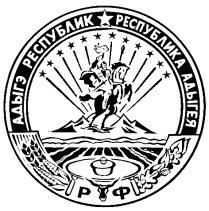 РЕСПУБЛИКИ АДЫГЕЯ ПО ИМУЩЕСТВЕННЫМ ОТНОШЕНИЯМКраснооктябрьская ул., д. 12, г. Майкоп, 385000тел. 52-51-68, факс 52-42-36e-mail: komimra@mail.ruАДЫГЭ РЕСПУБЛИКЭМ МЫЛЪКУ ЗЭФЫЩЫТЫКIЭХЭМКIЭИ КОМИТЕТ Краснооктябрьскэр ур., 12, къ. Мыекъуапэ, 385000тел. 52-51-68, факс 52-42-36e-mail: komimra@mail.ru___________ № _____________На № ______________________Главе администрации МО «Теучежский район»Хачмамуку А.Ш.